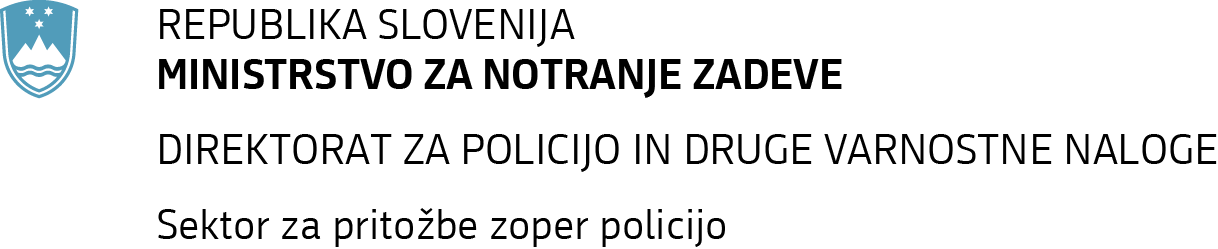 PRITOŽBA ZOPER DELO POLICISTOV   OSEBNI PODATKI   OSEBNI PODATKISpolMoški              Ženski Ime in priimek:(podpisnik)Naslov stalnega ali začasnega bivališča:Naslov za vročanje:Podatki o morebitnem pooblaščencu:(priloženo pooblastilo) 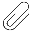 Kontakt: (e-naslov, telefonska številka)   VSEBINA PRITOŽBE   VSEBINA PRITOŽBEPodatki zoper koga se pritožujete: (kakršnekoli informacije, ki bi pomagale identificirati policista in postopek oz. dogodek) Podatki zoper koga se pritožujete: (kakršnekoli informacije, ki bi pomagale identificirati policista in postopek oz. dogodek) Podatki o policistu:Čas dogodka:Kraj dogodka:Opis ravnanja policista:Dejstva:(priče, …)Dokazi:(fotografije, videoposnetki, zdravniška ali kakršnakoli druga dokumentacija)  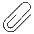 Dokazi:(fotografije, videoposnetki, zdravniška ali kakršnakoli druga dokumentacija)  